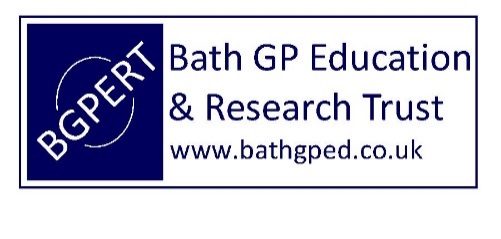 APPLICATION FOR GP COURSE ACCREDITATIONAPPLICATION FOR GP COURSE ACCREDITATIONAPPLICATION FOR GP COURSE ACCREDITATIONAPPLICATION FOR GP COURSE ACCREDITATIONAPPLICATION FOR GP COURSE ACCREDITATIONAPPLICATION FOR GP COURSE ACCREDITATIONAPPLICATION FOR GP COURSE ACCREDITATIONAPPLICATION FOR GP COURSE ACCREDITATIONAPPLICATION FOR GP COURSE ACCREDITATIONAPPLICATION FOR GP COURSE ACCREDITATIONYour contact details:Your contact details:Your contact details:Your contact details:Your contact details:Your contact details:Your contact details:Your contact details:Your contact details:Your contact details:OrganisationNameNameAddressEmail addressEmail addressTelephone numberDateBGPERT can help with the administration, organisation and promotion of your meeting:BGPERT can help with the administration, organisation and promotion of your meeting:BGPERT can help with the administration, organisation and promotion of your meeting:BGPERT can help with the administration, organisation and promotion of your meeting:BGPERT can help with the administration, organisation and promotion of your meeting:BGPERT can help with the administration, organisation and promotion of your meeting:BGPERT can help with the administration, organisation and promotion of your meeting:BGPERT can help with the administration, organisation and promotion of your meeting:BGPERT can help with the administration, organisation and promotion of your meeting:BGPERT can help with the administration, organisation and promotion of your meeting:Thank you for contacting us about your meeting, as a charity run for the benefit of its members, BGPERT charges for these services. BGPERT organises educational events to meet the learning needs of GPs as identified through appraisal, evaluation of events, liaison with consultants etc. Using this experience we can advise you on identifying robust educational objectives or learning outcomes for your meeting as well as providing administration support along the way. Please complete this form to let us know how we can assist you with your meeting, this will enable us to agree a fee.Thank you for contacting us about your meeting, as a charity run for the benefit of its members, BGPERT charges for these services. BGPERT organises educational events to meet the learning needs of GPs as identified through appraisal, evaluation of events, liaison with consultants etc. Using this experience we can advise you on identifying robust educational objectives or learning outcomes for your meeting as well as providing administration support along the way. Please complete this form to let us know how we can assist you with your meeting, this will enable us to agree a fee.Thank you for contacting us about your meeting, as a charity run for the benefit of its members, BGPERT charges for these services. BGPERT organises educational events to meet the learning needs of GPs as identified through appraisal, evaluation of events, liaison with consultants etc. Using this experience we can advise you on identifying robust educational objectives or learning outcomes for your meeting as well as providing administration support along the way. Please complete this form to let us know how we can assist you with your meeting, this will enable us to agree a fee.Thank you for contacting us about your meeting, as a charity run for the benefit of its members, BGPERT charges for these services. BGPERT organises educational events to meet the learning needs of GPs as identified through appraisal, evaluation of events, liaison with consultants etc. Using this experience we can advise you on identifying robust educational objectives or learning outcomes for your meeting as well as providing administration support along the way. Please complete this form to let us know how we can assist you with your meeting, this will enable us to agree a fee.Thank you for contacting us about your meeting, as a charity run for the benefit of its members, BGPERT charges for these services. BGPERT organises educational events to meet the learning needs of GPs as identified through appraisal, evaluation of events, liaison with consultants etc. Using this experience we can advise you on identifying robust educational objectives or learning outcomes for your meeting as well as providing administration support along the way. Please complete this form to let us know how we can assist you with your meeting, this will enable us to agree a fee.Thank you for contacting us about your meeting, as a charity run for the benefit of its members, BGPERT charges for these services. BGPERT organises educational events to meet the learning needs of GPs as identified through appraisal, evaluation of events, liaison with consultants etc. Using this experience we can advise you on identifying robust educational objectives or learning outcomes for your meeting as well as providing administration support along the way. Please complete this form to let us know how we can assist you with your meeting, this will enable us to agree a fee.Thank you for contacting us about your meeting, as a charity run for the benefit of its members, BGPERT charges for these services. BGPERT organises educational events to meet the learning needs of GPs as identified through appraisal, evaluation of events, liaison with consultants etc. Using this experience we can advise you on identifying robust educational objectives or learning outcomes for your meeting as well as providing administration support along the way. Please complete this form to let us know how we can assist you with your meeting, this will enable us to agree a fee.Thank you for contacting us about your meeting, as a charity run for the benefit of its members, BGPERT charges for these services. BGPERT organises educational events to meet the learning needs of GPs as identified through appraisal, evaluation of events, liaison with consultants etc. Using this experience we can advise you on identifying robust educational objectives or learning outcomes for your meeting as well as providing administration support along the way. Please complete this form to let us know how we can assist you with your meeting, this will enable us to agree a fee.Thank you for contacting us about your meeting, as a charity run for the benefit of its members, BGPERT charges for these services. BGPERT organises educational events to meet the learning needs of GPs as identified through appraisal, evaluation of events, liaison with consultants etc. Using this experience we can advise you on identifying robust educational objectives or learning outcomes for your meeting as well as providing administration support along the way. Please complete this form to let us know how we can assist you with your meeting, this will enable us to agree a fee.Thank you for contacting us about your meeting, as a charity run for the benefit of its members, BGPERT charges for these services. BGPERT organises educational events to meet the learning needs of GPs as identified through appraisal, evaluation of events, liaison with consultants etc. Using this experience we can advise you on identifying robust educational objectives or learning outcomes for your meeting as well as providing administration support along the way. Please complete this form to let us know how we can assist you with your meeting, this will enable us to agree a fee.Please tick the services required; Please tick the services required; Please tick the services required; Please tick the services required; Please tick the services required; Please tick the services required; Please tick the services required; BGPERTApplicantApplicantAccreditationThis includes;A BGPERT Educator will advise you on identifying robust educational objectives or learning outcomes for your meeting. This will enable you to apply for accreditation.Accreditation awarded; Official Severn School of Primary Care postgraduate education event quality kite-mark & BGPERT logo to be used for the promotion of your meeting, and posting on our websiteAccreditationThis includes;A BGPERT Educator will advise you on identifying robust educational objectives or learning outcomes for your meeting. This will enable you to apply for accreditation.Accreditation awarded; Official Severn School of Primary Care postgraduate education event quality kite-mark & BGPERT logo to be used for the promotion of your meeting, and posting on our websiteAccreditationThis includes;A BGPERT Educator will advise you on identifying robust educational objectives or learning outcomes for your meeting. This will enable you to apply for accreditation.Accreditation awarded; Official Severn School of Primary Care postgraduate education event quality kite-mark & BGPERT logo to be used for the promotion of your meeting, and posting on our websiteAccreditationThis includes;A BGPERT Educator will advise you on identifying robust educational objectives or learning outcomes for your meeting. This will enable you to apply for accreditation.Accreditation awarded; Official Severn School of Primary Care postgraduate education event quality kite-mark & BGPERT logo to be used for the promotion of your meeting, and posting on our websiteAccreditationThis includes;A BGPERT Educator will advise you on identifying robust educational objectives or learning outcomes for your meeting. This will enable you to apply for accreditation.Accreditation awarded; Official Severn School of Primary Care postgraduate education event quality kite-mark & BGPERT logo to be used for the promotion of your meeting, and posting on our websiteAccreditationThis includes;A BGPERT Educator will advise you on identifying robust educational objectives or learning outcomes for your meeting. This will enable you to apply for accreditation.Accreditation awarded; Official Severn School of Primary Care postgraduate education event quality kite-mark & BGPERT logo to be used for the promotion of your meeting, and posting on our websiteAccreditationThis includes;A BGPERT Educator will advise you on identifying robust educational objectives or learning outcomes for your meeting. This will enable you to apply for accreditation.Accreditation awarded; Official Severn School of Primary Care postgraduate education event quality kite-mark & BGPERT logo to be used for the promotion of your meeting, and posting on our websiteOrganisation;Booking and paying for the venueArranging and paying for speakersProgramme for your meetingBooking and paying for cateringOrganisation;Booking and paying for the venueArranging and paying for speakersProgramme for your meetingBooking and paying for cateringOrganisation;Booking and paying for the venueArranging and paying for speakersProgramme for your meetingBooking and paying for cateringOrganisation;Booking and paying for the venueArranging and paying for speakersProgramme for your meetingBooking and paying for cateringOrganisation;Booking and paying for the venueArranging and paying for speakersProgramme for your meetingBooking and paying for cateringOrganisation;Booking and paying for the venueArranging and paying for speakersProgramme for your meetingBooking and paying for cateringOrganisation;Booking and paying for the venueArranging and paying for speakersProgramme for your meetingBooking and paying for cateringPromoting your meeting;Drafting an invitation to be emailed to our members (This ensures coverage across the Bath area and beyond into Wiltshire and Somerset)Promoting your meeting;Drafting an invitation to be emailed to our members (This ensures coverage across the Bath area and beyond into Wiltshire and Somerset)Promoting your meeting;Drafting an invitation to be emailed to our members (This ensures coverage across the Bath area and beyond into Wiltshire and Somerset)Promoting your meeting;Drafting an invitation to be emailed to our members (This ensures coverage across the Bath area and beyond into Wiltshire and Somerset)Promoting your meeting;Drafting an invitation to be emailed to our members (This ensures coverage across the Bath area and beyond into Wiltshire and Somerset)Promoting your meeting;Drafting an invitation to be emailed to our members (This ensures coverage across the Bath area and beyond into Wiltshire and Somerset)Promoting your meeting;Drafting an invitation to be emailed to our members (This ensures coverage across the Bath area and beyond into Wiltshire and Somerset)Bookings & Reminders;We can take bookings for your accredited eventProvide you with a register of delegates, and where known, their place of workWe will also email those attending a reminder a week before the eventBookings & Reminders;We can take bookings for your accredited eventProvide you with a register of delegates, and where known, their place of workWe will also email those attending a reminder a week before the eventBookings & Reminders;We can take bookings for your accredited eventProvide you with a register of delegates, and where known, their place of workWe will also email those attending a reminder a week before the eventBookings & Reminders;We can take bookings for your accredited eventProvide you with a register of delegates, and where known, their place of workWe will also email those attending a reminder a week before the eventBookings & Reminders;We can take bookings for your accredited eventProvide you with a register of delegates, and where known, their place of workWe will also email those attending a reminder a week before the eventBookings & Reminders;We can take bookings for your accredited eventProvide you with a register of delegates, and where known, their place of workWe will also email those attending a reminder a week before the eventBookings & Reminders;We can take bookings for your accredited eventProvide you with a register of delegates, and where known, their place of workWe will also email those attending a reminder a week before the eventPaperwork for your meeting;We will provide you with a copy of our evaluation form and reflective practice form (Alternatively online evaluation can be arranged, please email us)Paperwork for your meeting;We will provide you with a copy of our evaluation form and reflective practice form (Alternatively online evaluation can be arranged, please email us)Paperwork for your meeting;We will provide you with a copy of our evaluation form and reflective practice form (Alternatively online evaluation can be arranged, please email us)Paperwork for your meeting;We will provide you with a copy of our evaluation form and reflective practice form (Alternatively online evaluation can be arranged, please email us)Paperwork for your meeting;We will provide you with a copy of our evaluation form and reflective practice form (Alternatively online evaluation can be arranged, please email us)Paperwork for your meeting;We will provide you with a copy of our evaluation form and reflective practice form (Alternatively online evaluation can be arranged, please email us)Paperwork for your meeting;We will provide you with a copy of our evaluation form and reflective practice form (Alternatively online evaluation can be arranged, please email us)Please ask if you would like;A BGPERT Educator to chair your meetingThe BGPERT admin team attend, supporting registrationPlease note this is not always possible.Please ask if you would like;A BGPERT Educator to chair your meetingThe BGPERT admin team attend, supporting registrationPlease note this is not always possible.Please ask if you would like;A BGPERT Educator to chair your meetingThe BGPERT admin team attend, supporting registrationPlease note this is not always possible.Please ask if you would like;A BGPERT Educator to chair your meetingThe BGPERT admin team attend, supporting registrationPlease note this is not always possible.Please ask if you would like;A BGPERT Educator to chair your meetingThe BGPERT admin team attend, supporting registrationPlease note this is not always possible.Please ask if you would like;A BGPERT Educator to chair your meetingThe BGPERT admin team attend, supporting registrationPlease note this is not always possible.Please ask if you would like;A BGPERT Educator to chair your meetingThe BGPERT admin team attend, supporting registrationPlease note this is not always possible.Please return this form by email BGPERT@birdbath.org.uk - - - - - - - - - - - - - - - - - - - - - - - - - - - - - - - - - - - - - - - - - - -- - - - - - - - - - - - - - - - - - - - -- - - - - - - - - - - - - - - - - - - - -Please return this form by email BGPERT@birdbath.org.uk - - - - - - - - - - - - - - - - - - - - - - - - - - - - - - - - - - - - - - - - - - -- - - - - - - - - - - - - - - - - - - - -- - - - - - - - - - - - - - - - - - - - -Please return this form by email BGPERT@birdbath.org.uk - - - - - - - - - - - - - - - - - - - - - - - - - - - - - - - - - - - - - - - - - - -- - - - - - - - - - - - - - - - - - - - -- - - - - - - - - - - - - - - - - - - - -Please return this form by email BGPERT@birdbath.org.uk - - - - - - - - - - - - - - - - - - - - - - - - - - - - - - - - - - - - - - - - - - -- - - - - - - - - - - - - - - - - - - - -- - - - - - - - - - - - - - - - - - - - -Please return this form by email BGPERT@birdbath.org.uk - - - - - - - - - - - - - - - - - - - - - - - - - - - - - - - - - - - - - - - - - - -- - - - - - - - - - - - - - - - - - - - -- - - - - - - - - - - - - - - - - - - - -Please return this form by email BGPERT@birdbath.org.uk - - - - - - - - - - - - - - - - - - - - - - - - - - - - - - - - - - - - - - - - - - -- - - - - - - - - - - - - - - - - - - - -- - - - - - - - - - - - - - - - - - - - -Please return this form by email BGPERT@birdbath.org.uk - - - - - - - - - - - - - - - - - - - - - - - - - - - - - - - - - - - - - - - - - - -- - - - - - - - - - - - - - - - - - - - -- - - - - - - - - - - - - - - - - - - - -Please return this form by email BGPERT@birdbath.org.uk - - - - - - - - - - - - - - - - - - - - - - - - - - - - - - - - - - - - - - - - - - -- - - - - - - - - - - - - - - - - - - - -- - - - - - - - - - - - - - - - - - - - -Please return this form by email BGPERT@birdbath.org.uk - - - - - - - - - - - - - - - - - - - - - - - - - - - - - - - - - - - - - - - - - - -- - - - - - - - - - - - - - - - - - - - -- - - - - - - - - - - - - - - - - - - - -Please return this form by email BGPERT@birdbath.org.uk - - - - - - - - - - - - - - - - - - - - - - - - - - - - - - - - - - - - - - - - - - -- - - - - - - - - - - - - - - - - - - - -- - - - - - - - - - - - - - - - - - - - -For BGPERT office use only:For BGPERT office use only:For BGPERT office use only:For BGPERT office use only:For BGPERT office use only:For BGPERT office use only:For BGPERT office use only:For BGPERT office use only:For BGPERT office use only:For BGPERT office use only:Cost for providing the above service:Cost for providing the above service:Initial and dateInitial and dateI accept that the above costs and services detailed above are correct and would like to continue with my applicationI accept that the above costs and services detailed above are correct and would like to continue with my applicationI accept that the above costs and services detailed above are correct and would like to continue with my applicationI accept that the above costs and services detailed above are correct and would like to continue with my applicationI accept that the above costs and services detailed above are correct and would like to continue with my applicationI accept that the above costs and services detailed above are correct and would like to continue with my applicationI accept that the above costs and services detailed above are correct and would like to continue with my applicationI accept that the above costs and services detailed above are correct and would like to continue with my applicationI accept that the above costs and services detailed above are correct and would like to continue with my applicationApplicants signatureDateBath GP Education & Research Trust, c/o BIRD, Second Floor, RNHRD, Upper Borough Walls, Bath BA1 1RLTelephone: 01225 336363     Web: www.bathgped.co.uk      Email: BGPERT@birdbath.org.uk Charity Commission number: 1005171Bath GP Education & Research Trust, c/o BIRD, Second Floor, RNHRD, Upper Borough Walls, Bath BA1 1RLTelephone: 01225 336363     Web: www.bathgped.co.uk      Email: BGPERT@birdbath.org.uk Charity Commission number: 1005171Bath GP Education & Research Trust, c/o BIRD, Second Floor, RNHRD, Upper Borough Walls, Bath BA1 1RLTelephone: 01225 336363     Web: www.bathgped.co.uk      Email: BGPERT@birdbath.org.uk Charity Commission number: 1005171Bath GP Education & Research Trust, c/o BIRD, Second Floor, RNHRD, Upper Borough Walls, Bath BA1 1RLTelephone: 01225 336363     Web: www.bathgped.co.uk      Email: BGPERT@birdbath.org.uk Charity Commission number: 1005171Bath GP Education & Research Trust, c/o BIRD, Second Floor, RNHRD, Upper Borough Walls, Bath BA1 1RLTelephone: 01225 336363     Web: www.bathgped.co.uk      Email: BGPERT@birdbath.org.uk Charity Commission number: 1005171Bath GP Education & Research Trust, c/o BIRD, Second Floor, RNHRD, Upper Borough Walls, Bath BA1 1RLTelephone: 01225 336363     Web: www.bathgped.co.uk      Email: BGPERT@birdbath.org.uk Charity Commission number: 1005171Bath GP Education & Research Trust, c/o BIRD, Second Floor, RNHRD, Upper Borough Walls, Bath BA1 1RLTelephone: 01225 336363     Web: www.bathgped.co.uk      Email: BGPERT@birdbath.org.uk Charity Commission number: 1005171Bath GP Education & Research Trust, c/o BIRD, Second Floor, RNHRD, Upper Borough Walls, Bath BA1 1RLTelephone: 01225 336363     Web: www.bathgped.co.uk      Email: BGPERT@birdbath.org.uk Charity Commission number: 1005171Bath GP Education & Research Trust, c/o BIRD, Second Floor, RNHRD, Upper Borough Walls, Bath BA1 1RLTelephone: 01225 336363     Web: www.bathgped.co.uk      Email: BGPERT@birdbath.org.uk Charity Commission number: 1005171Bath GP Education & Research Trust, c/o BIRD, Second Floor, RNHRD, Upper Borough Walls, Bath BA1 1RLTelephone: 01225 336363     Web: www.bathgped.co.uk      Email: BGPERT@birdbath.org.uk Charity Commission number: 1005171